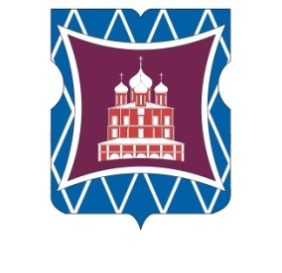 СОВЕТ ДЕПУТАТОВМУНИЦИПАЛЬНОГО ОКРУГА ДОНСКОЙРЕШЕНИЕ19 сентября 2018 года      01-03-75О внесении    изменений    в   решениеСовета   депутатов   муниципальногоокруга   Донской  от  02 апреля   2018 года № 01-03-37  В соответствии с постановлением Правительства Москвы от 26 декабря 2012 года № 849-ПП «О стимулировании управ районов города Москвы» и на основании обращения главы управы Донского района города Москвы Соколова Д.Н.  от  04 сентября  2018 года № ДО-16-259/8 в связи с изменением адреса в адресном перечне без изменения объемов и общей стоимости работ, (входящий от 05 сентября 2018 года № 356),               Совет депутатов муниципального округа Донской решил:	1. Внести изменения в решение Совета депутатов муниципального округа Донской от 02 апреля 2018 года  № 01-03-37  «О согласовании   направления средств стимулирования управы Донского района города Москвы»:	- в тексте приложения 1 к решению в графе таблицы «Адрес дворовой территории» в пункте 5 слова «Загородное шоссе, д. 4, к. 2»  заменить словами  «ул. Вавилова, д. 6»;	- пункт 5 приложения 2 к решению изложить 	в следующей редакции:	2. Направить настоящее решение в Департамент территориальных органов исполнительной власти города Москвы, префектуру Южного административного округа города Москвы и управу Донского района города Москвы в течение трех дней со дня его принятия.    3. Опубликовать настоящее решение в бюллетене «Московский   муниципальный вестник» и разместить на официальном сайте муниципального округа Донской  www.mo-donskoy.ru.4. Контроль за исполнением настоящего решения возложить на председателя Комиссии Совета депутатов по социально-экономическому развитию муниципального округа Донской Торопову М.М.Глава муниципального округа Донской                        			                             Т.В. Кабанова5ул. Вавилова, д. 6Граськин С.С.Картышова М.С.1